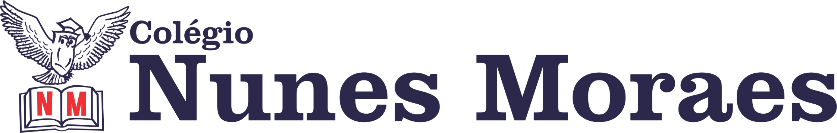  “QUE A GENTE SAIBA FLORIR, ONDE A VIDA NOS PLANTAR.”FELIZ SEXTA-FEIRA!1ª aula: 7:20h às 8:15h – EDUCAÇÃO FÍSICA- PROFESSOR:NÃO HAVERÁ AULADurante a resolução dessas questões a professor vai tirar dúvidas no WhatsApp Faça foto das atividades que você realizou e envie para coordenação Flay (9.9198-6443)Essa atividade será pontuada para nota.2ª aula: 8:15h às 9:10h – PORTUGUÊS- PROFESSORA: MONNALYSA1º passo: Assistam o vídeo resolvendo no caderno as páginas e questões a seguir: páginas 46 e 47 – questões 4,5,7 e 8. Link: https://m.youtube.com/watch?v=a8-HK0qrFHs2º passo: Enviem para Flay.3º passo: Correção pelo grupo do Whatsapp.Durante a resolução dessas questões a professora Monnalysa vai tirar dúvidas no WhatsApp (9.9183-9273)Faça foto das atividades que você realizou e envie para coordenação Flay (9.9198-6443)Essa atividade será pontuada para nota.

Intervalo: 9:10h às 9:45h3ª aula: 9:45h às 10:40h- PORTUGUÊS- PROFESSORA: MONNALYSA1º passo: Assistam o video a seguir acompanhando as páginas 47 a 49 da apostila 3:https://www.youtube.com/watch?v=SK4Kiyj1ODs&feature=youtu.bee escreva no caderno 5 pontos importantes em um um tutorial. 2º passo: Enviem para Flay.3º passo: Comentário pelo grupo do Whatsapp.Visto redação.Durante a resolução dessas questões a professora Monnalysa vai tirar dúvidas no WhatsApp (9.9183-9273)Faça foto das atividades que você realizou e envie para coordenação Flay (9.9198-6443)Essa atividade será pontuada para nota.4ª aula: 10:40h às 11:35h – MATEMÁTICA – PROFESSOR:RICARDO BENTO1º passo: Acessar o link:2º passo: Resolver as questões enviadas pelo professor.3º passo: Enviar as atividades para Flay/Margarete.4º passo: Correção das atividades.Durante a resolução dessas questões a professor vai tirar dúvidas no WhatsApp (9.9200-2512)Faça foto das atividades que você realizou e envie para coordenação Flay (9.9198-6443)Essa atividade será pontuada para nota.BOM FINAL DE SEMANA!!